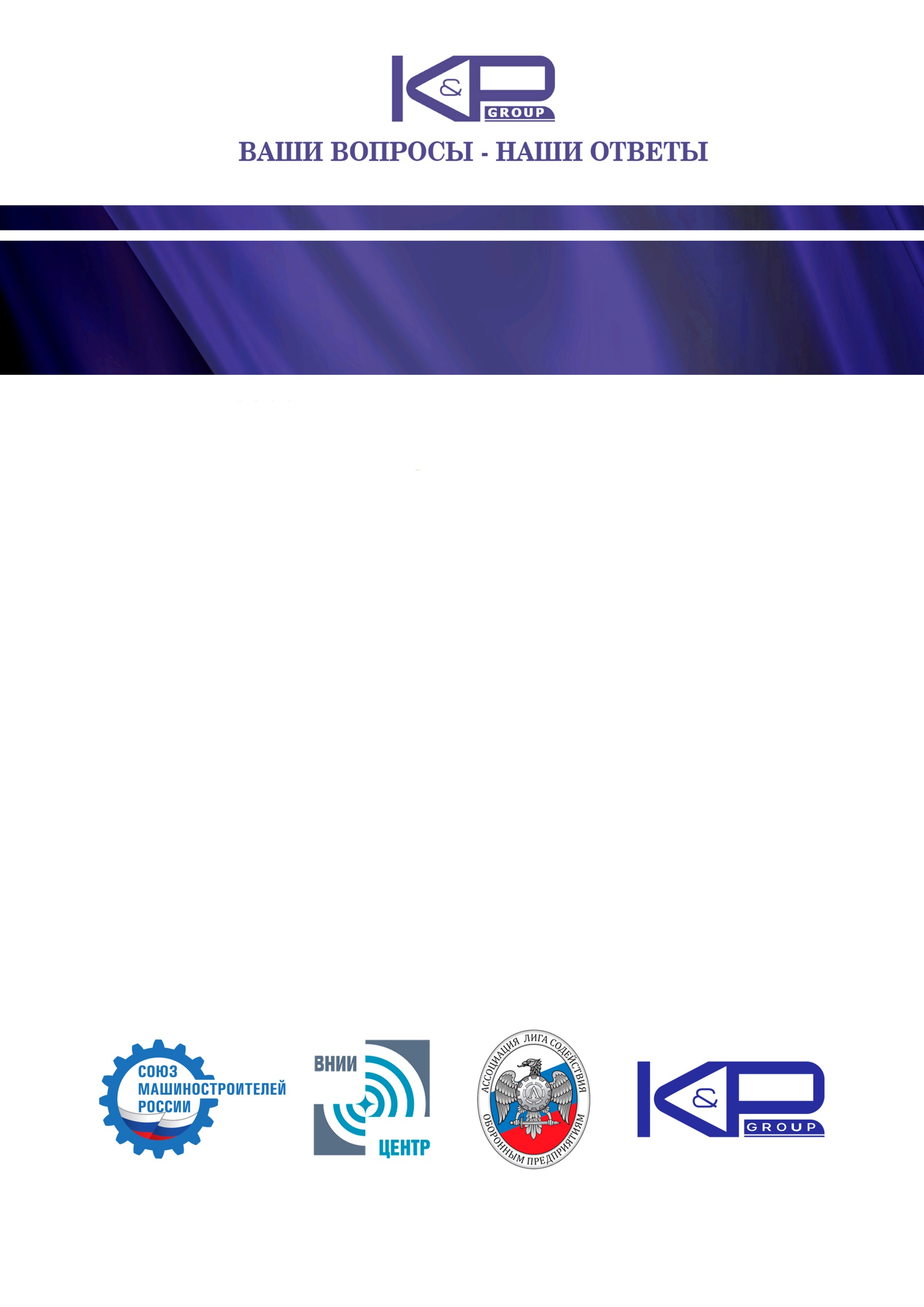 ПРОГРАММА СЕМИНАРА ЗАКАЗЧИКОВ И ИСПОЛНИТЕЛЕЙ ГОСУДАРСТВЕННОГО ОБОРОННОГО ЗАКАЗАГОЗ 2022
МЕРЫ ГОСУДАРСТВЕННОЙ ПОДДЕРЖКИ В ОСОБЫЙ ПЕРИОД«Вопросы, которые волнуют всех»Вновь принятые и проекты нормативных актов, направленные на поддержку предприятий ОПК. Условия и порядок применения различных видов цен. Состав затрат, включаемых в цену продукции, изменения в 334 Приказ. Практические вопросы взаимодействия с государственным заказчиком. Государственный надзор и ответственность руководящего состава. Мастер-класс по заполнению РКМ.  Правила банковского сопровождения средств. Условия и правила использования формируемой в бухгалтерском учете информации для целей государственного оборонного заказа. Проблемные вопросы и актуальные ответы от представителей 
федеральных органов исполнительной власти28 - 29 АПРЕЛЯ 2022 года СПИКЕРЫ:ПАЛКИН АНДРЕЙ ЕВГЕНЬЕВИЧ – начальник отдела методологии ценообразования и ВВСТ Департамента оборонно-промышленного комплекса Минпромторга России;ПЕЧКОВСКИЙ ПАВЕЛ ГРИГОРЬЕВИЧ – занимавший должность начальника управления Департамента Министерства обороны Российской Федерации по обеспечению государственного оборонного заказа;ВАХРУШИНА ЮЛИЯ МИХАЙЛОВНА – начальник отдела атомной промышленности Управления контроля авиационной, ракетно-космической и атомной промышленности ФАС России;НЕВИДОМСКАЯ МАРИЯ АЛЕКСАНДРОВНА – главный специалист-эксперт Управления контроля сухопутного и морского вооружения, военной техники связи, ФАС России;БОНДАРЕНКО ОЛЬГА АНАТОЛЬЕВНА – к.ю.н., доцент, аттестованный аудитор, налоговый консультант, ведущий специалист консультационного центра "Ависта консалтинг", преподаватель. Член Научно-экспертного и Учебно-методического советов Палаты налоговых консультантов России, бизнес-тренер МВА;АПАРЫШЕВ ИЛЬЯ ВАЛЕРЬЕВИЧ - Руководитель по развитию банковского сопровождения государственного оборонного заказа ПАО «ПРОМСВЯЗЬБАНК»РАССМАТРИВАЕМЫЕ ВОПРОСЫТРЕБОВАНИЯ К ФОРМИРОВАНИЮ ЦЕН НА ПРОДУКЦИЮ, ПОСТАВЛЯЕМУЮ В РАМКАХ ГОСУДАРСТВЕННОГО ОБОРОННОГО ЗАКАЗА. 
ПРАВИЛА ГОСРЕГУЛИРОВАНИЯПроблемные вопросы государственного регулирования цен на продукцию, поставляемую по государственному оборонному заказу (постановление Правительства Российской Федерации № 1465). Разбор кейсов; Методы определения цены на продукцию по ГОЗ. Прогнозные цены. Формирование цены на продукцию в рамках ГОЗ головными исполнителями (исполнителями);Подтверждение фактической себестоимости. Перевод ориентировочной (уточняемой) цены в фиксированную: сложные ситуации;Требования к составу документов, представляемых для обоснования цены продукции, практические вопросы отражения затрат при формировании расчетно- калькуляционных материалов;Плановые затраты, используемые при калькулировали затрат и цены продукции (работ) в сфере ГОЗ. Формирование отдельных видов затрат: материальных затрат, затрат на оплату труда, накладных расходов, прочих затрат;Уровень	прибыльности	(рентабельности). Превышения уровня фактической рентабельности над плановым;Особенности взаимодействия технических и экономических подразделений исполнителей при формировании цен;Типовые ошибки, допускаемые при формировании цен на продукцию, поставляемую по государственному оборонному заказу;Практические рекомендации головным исполнителям и исполнителям по формированию цен в современных условиях.ПРАКТИКА ПРИМЕНЕНИЯ ПРАВИЛ ОПРЕДЕЛЕНИЯ СОСТАВА ЗАТРАТ, ВКЛЮЧАЕМЫХ В ЦЕНУ ПРОДУКЦИИ, ПОСТАВЛЯЕМОЙ ПО ГОЗ.  ТИПОВЫЕ ОШИБКИ, ОТВЕТЫ НА ПРОБЛЕМНЫЕ ВОПРОСЫ(от Департамента оборонно-промышленного комплекса Минпромторга России)Правоприменение Приказа Минпромторга России №334 «Об утверждении порядка определения состава затрат, включаемых в цену продукции, поставляемой в рамках ГОЗ». Ответы на проблемные вопросы и обзор типовых ошибок, разбор кейсов;Применение положений Приказа №334 при определении фактических затрат, относимых на себестоимость продукции. Спорные вопросы при согласовании фактических затрат с государственным заказчиком;Планируемые изменения в Порядок определения состава затрат. Новые правила калькулирования себестоимости. Обсуждение новелл 2022 года.Стимулы снижения издержек и порядок обоснования и документального подтверждения мероприятий по снижению затрат. Порядок защиты законности получения дополнительной прибыли;Подтверждение фактической себестоимости. Перевод ориентировочной (уточняемой) цены в фиксированную: сложные ситуации и рекомендации;Типичные нарушения в сфере ценообразования по ГОЗ: виды, способы выявления и предупреждения. Осуществление контроля Минпромторгом России за ходом сдачи отчетов об исполнении государственных контрактов (контрактов) по ГОЗ. Типовые ошибки при подготовке отчетов.ПРИМЕНЕНИЕ ПРАВИЛ БУХГАЛТЕРСКОГО УЧЕТА ДЛЯ ИСПОЛНИТЕЛЕЙ ГОСУДАРСТВЕННОГО ОБОРОННОГО ЗАКАЗА Подходы к построению учетной политики и учетной системы. Соотношение бухгалтерского учета с налоговым учетом, МСФО, учетом в целях ГОЗ. Применение дисконтирования в российском учете;Методы калькулирования затрат: проблемы учета затрат и калькулирования себестоимости продукции по неполным затратам, проблемные вопросы перехода на директ-костинг;Использование управленческого, бухгалтерского и производственно-технического учета при формировании фактической себестоимости продукции, поставляемой по государственному оборонному заказу; Различие в подходах к признанию и классификации затрат для бухгалтерской отчетности и для ГОЗ;Себестоимость как элемент оценки актива и как статья финансовых результатов;Условия использования формируемой в бухучете информации для целей государственного оборонного заказа;Затраты, включаемые в себестоимость запасов по РПБУ. ФОРМЫ РАСЧЕТНО-КАЛЬКУЛЯЦИОННЫХ МАТЕРИАЛОВ, ПОРЯДОК И ПРАВИЛА ИХ ЗАПОЛНЕНИЯ.
МАСТЕР-КЛАСС, ПРАКТИКУМ ЗАПОЛНЕНИЯ РКМПрактические вопросы, организация работы по правилам в целях недопущения нарушения сроков представления РКМ и утверждения цен на продукцию;           Требования к составу документов, представляемых для обоснования цены продукции, практические вопросы отражения затрат при формировании расчетно-калькуляционных материалов;Типовые ошибки, возникающие при заполнении форм РКМ. Разъяснения по заполнению новых форм РКМ;Методика заполнения и проверки расшифровок  затрат по статьям калькуляции; Основные изменения и уточненные требования к подготовке расчетов-обоснований цен на продукцию, поставляемую по ГОЗ, вытекающие из положений приказа МПТ № 334 и отраженные в формах, утвержденных приказом ФАС России от 26.08.2019 г. №1138/19; Основные экономические показатели (нормативы) и сводные показатели деятельности, контролируемые при рассмотрении РКМ;Применение различных методов обосновывающих цены на материалы и ПКИ поставщиков, предусмотренные постановлением Правительства России от 02.12.2017 № 1465 и отражение этих методов при подготовке расчетов по формам РКМ;Полуфабрикатный метод планирования и учета затрат. Формирование расшифровок затрат на полуфабрикаты собственного изготовления при отсутствии отдельных форм обосновывающих документов. Выдача рекомендаций; Влияние длительности производственного цикла изготовления продукции на состав комплекта РКМ.КОНТРОЛЬ И ОТВЕТСТВЕННОСТЬ ЗА РАСХОДОВАНИЕМ БЮДЖЕТНЫХ СРЕДСТВ ПО ГОСУДАРСТВЕННОМУ ОБОРОННОМУ ЗАКАЗУ. ГОСУДАРСТВЕННЫЙ НАДЗОР ЗА ПРЕДПРИЯТИЯМИ ОПКОтветственность за нарушения законодательства в сфере ГОЗ ходе заключения и исполнения государственных контрактов (контрактов);Ответственность за включение в себестоимость производства (реализации) продукции затрат, не связанных с ее производством (реализацией);Ответственность за нарушение правил ведения раздельного учета и представления отчетности об исполнении государственных контрактов (контрактов);Административная ответственность за злоупотребление доминирующим положением в сфере государственного оборонного заказа;Основные мероприятия по предупреждению рисков нарушения законодательства о государственном оборонном заказе на предприятиях ОПК;Плановые и внеплановые проверки соблюдения антимонопольного законодательства и законодательства о ГОЗ. Результаты контрольных мероприятий;Порядок рассмотрения дел о нарушении законодательства в сфере ГОЗ, решения комиссии должностных лиц антимонопольного органа.ПРАКТИКА БАНКОВСКОГО СОПРОВОЖДЕНИЯ ГОСУДАРСТВЕННЫХ КОНТРАКТОВ, КОНТРАКТОВ ПО ГОЗПроблемные вопросы банковского сопровождения ГОЗ и способы их решения. Планируемые изменения в банковском сопровождении;Система банковского сопровождения и режима использования отдельных счетов при выполнении государственных контрактов;Особенности взаимодействия с уполномоченными банками;Особенности возмещения понесенных исполнителем расходов до заключения контракта. Опережающие закупки в целях своевременного исполнения контрактных обязательств;Контроль соответствия назначения платежа содержанию представленных документов;Рекомендации по недопущению нарушений при финансировании.ОРГАНИЗАТОР МЕРОПРИЯТИЯ:ООО «КП Консалтинг»ЦЕЛЕВАЯ АУДИТОРИЯ:Руководители и заместители руководителей организаций ОПК, выполняющих государственный оборонный заказ;Специалисты планово-экономических подразделений, осуществляющих бюджетирование, ведение учета затрат и формирование цен на продукцию, поставляемую по ГОЗ;Главные бухгалтера, бухгалтера предприятий, сотрудники финансово-экономических служб предприятий;Уполномоченные лица, осуществляющие взаимодействие с государственными заказчиками и головными исполнителями (исполнителями) в сфере ГОЗ.Наши контакты:Тел.: 8(499) 264-77-92, 8(917) 535-08-80Email:mail@kpkonsulting.ru   Контактное лицо: Красных Ольга Николаевна (Заместитель генерального директора)